Chaîne des Rôtisseurs Bailliage de Tianjin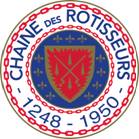 ASSOCIATION MONDIALE DE LA GASTRONOMIE REGISTRATION FORM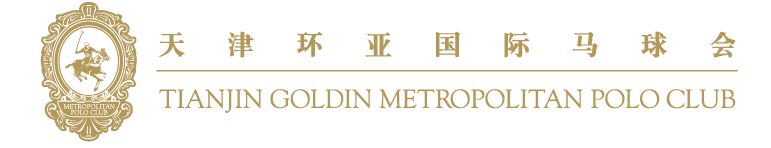 “The Five Elements” Gala DinnerSaturday, 11th March 2017I would like to make a reservation for myself as follows:I would like to make additional reservations for the following individuals: Payment can be made by cash or credit card.  Should you wish to pay by credit card, kindly provide the details below, attach a copy of the front and back of your credit card and send via email or fax to the venue contact at the bottom of this form.I hereby authorize [name of venue] to charge my credit card for the amount of RMB __________.Card Holder’s Name:  ________________________ Card Number: ___________________	Expiry Date: ____ /____Signature:   _____________________________       Contact Number: ________________________       Contact Email: _______________________________Venue Contact and reservations:   Ms. Cherry Gong   –	Email:	cherrygong@metropolitanpoloclub.com 							Cell:	(+86) 137 5267 2002Notes: 	Dress Code: Black Tie with Ribbons All members are kindly requested to wear their Chaine ribbon. Reservations must be canceled no less than 48 hours prior to the event or charges will apply.Print or Type Name Please Check AmountMember: __  Member                  RMB 1100Spouse/Partner: __  Member/Spouse   RMB 1100Print or Type Name Please Check OneAmountGuest: __ Member                      RMB1100Guest: __ Non-Member           RMB1400Guest:__ Member                      RMB1100Guest:__ Non-Member           RMB1400Guest: __ Member                      RMB1100Guest: __ Non-Member           RMB1400TOTAL DUE: 